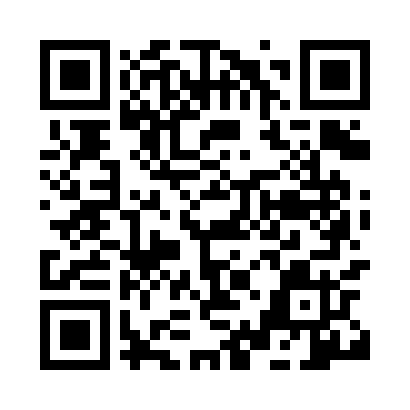 Prayer times for Kamisunagawa, JapanWed 1 May 2024 - Fri 31 May 2024High Latitude Method: NonePrayer Calculation Method: Muslim World LeagueAsar Calculation Method: ShafiPrayer times provided by https://www.salahtimes.comDateDayFajrSunriseDhuhrAsrMaghribIsha1Wed2:324:2511:293:246:348:192Thu2:304:2311:293:246:358:213Fri2:284:2211:293:246:368:234Sat2:264:2111:293:256:388:255Sun2:244:1911:293:256:398:266Mon2:224:1811:293:256:408:287Tue2:204:1711:293:266:418:308Wed2:184:1611:293:266:428:329Thu2:174:1411:293:276:438:3310Fri2:154:1311:283:276:448:3511Sat2:134:1211:283:276:468:3712Sun2:114:1111:283:286:478:3913Mon2:094:1011:283:286:488:4014Tue2:074:0911:283:286:498:4215Wed2:054:0711:283:296:508:4416Thu2:044:0611:283:296:518:4617Fri2:024:0511:283:296:528:4718Sat2:004:0411:293:306:538:4919Sun1:584:0311:293:306:548:5120Mon1:574:0311:293:306:558:5221Tue1:554:0211:293:316:568:5422Wed1:534:0111:293:316:578:5623Thu1:524:0011:293:316:588:5724Fri1:503:5911:293:326:598:5925Sat1:493:5811:293:327:009:0026Sun1:473:5811:293:327:019:0227Mon1:463:5711:293:337:029:0428Tue1:453:5611:293:337:039:0529Wed1:433:5611:303:337:049:0630Thu1:423:5511:303:347:059:0831Fri1:413:5511:303:347:059:09